ハロウイン　油彩　筆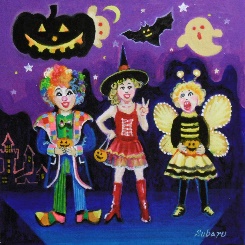 　S4（33.4.0×33.4）　2018年（70歳）　10月の暦10月31日はケルト人では1年が終わり、冬が始まり、死者の霊が家族を訪ねてくる。魔女達が現れ、身を守るため仮面をかぶり、火をたく（カボチャのランタン）子供達は魔女に扮し各家を回り「お菓子をくれないといたずらするよ！」唱える。子供なら可愛いが、酔っ払いの青年男女はいかがなものか・・・・